Les mots magiquesde Tom Sardone et les Sales Gonesavec la musique : http://blogs16.ac-poitiers.fr/lacouronne-maternelle/2018/01/12/chanson-les-mots-magiques/Moi je n’oublie jamaisDe dire s’il te plait,Et comme je suis poli(e),Moi je dis merciVoilà les deux mots magiques,Qu’il faut dire souvent,Essayer c’est fantastique,Et ça plait aux grands.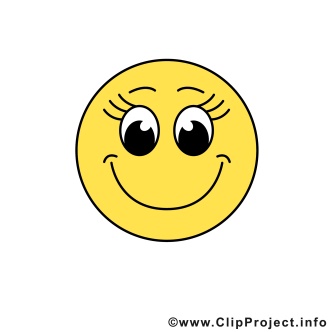 C’est le jour               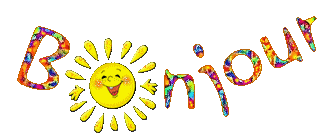 C’est midi                    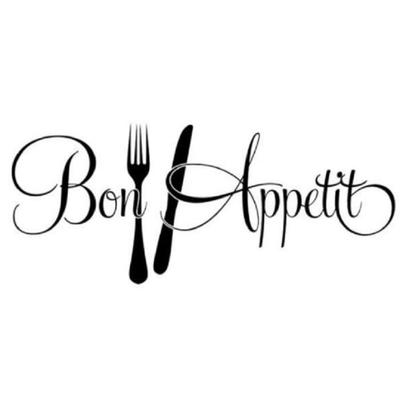 C’est le soir,              Bon soir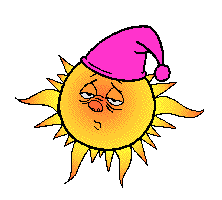 C’est la nuit,La lune luit.